АДМИНИСТРАЦИЯ ТУЖИНСКОГО МУНИЦИПАЛЬНОГО РАЙОНА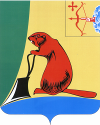 КИРОВСКОЙ ОБЛАСТИПОСТАНОВЛЕНИЕО внесении изменений в постановление администрации Тужинского муниципального района от 11.10.2013 № 528В соответствии    с  решением Тужинской районной Думы от 05.07.2017 № 13/96 «О внесении изменений в решение Тужинской районной Думы от 12.12.2016 № 6/39 «О бюджете Тужинского муниципального района на 2017 год и на плановый период 2018 и 2019 годов» и постановлением администрации Тужинского муниципального района от 19.02.2015 № 89  «О разработке, реализации и оценке эффективности реализации муниципальных программ Тужинского муниципального района», администрация Тужинского муниципального района  ПОСТАНОВЛЯЕТ:1. Внести изменения в постановление администрации Тужинского муниципального района от 11.10.2013 № 528 «Об утверждении муниципальной программы «Развитие образования» на 2014 – 2019 годы» (с изменениями, внесенными постановлениями администрации Тужинского муниципального района от 09.10.2014 № 445, 02.12.2014 № 522, 12.01.2015 № 12, 16.02.2015     № 73, 14.05.2015 № 202, 04.06.2015 № 223, 24.07.2015 № 278, 11.09.2015 № 317, 19.10.2015 № 377, 03.12.2015 № 425, 14.12.2015 № 67/409, 25.12.2015 № 68/418, 29.03.2016 № 71/441, 22.04.2016 № 72/450, 30.05.2016 № 73/460, 04.07.2016 № 211, 06.07.2016 № 216, 06.09.2016 № 281, 17.10.2016 № 310, 03.11.2016 № 339а, 08.12.2016 № 383, 28.12.2016 № 405, 20.04.2017 № 122, 25.04.2017 № 133, 11.07.2017 № 246») утвердив изменения в  муниципальной программе «Развитие образования» на 2014 – 2019 годы (далее – Программа) согласно приложению.          2. Настоящее постановление вступает в силу с момента опубликования в Бюллетене муниципальных нормативных актов органов местного самоуправления Тужинского муниципального района Кировской области. Глава Тужинского муниципального района	Е.В. Видякина                                                                      Приложение                                       УТВЕРЖДЕНЫ                       ИЗМЕНЕНИЯв муниципальную  программу Тужинского муниципального района «Развитие образования» на 2014-2019 годы.1. Строку «Объём финансового обеспечения муниципальной программы» Паспорта изложить в новой редакции следующего содержания:2. Раздел 5  «Ресурсное обеспечение муниципальной программы» Паспорта изложить в новой редакции следующего содержания:«Финансовое обеспечение реализации Муниципальной программы осуществляется за счет средств бюджета Российской Федерации, бюджета Кировской области, бюджета Тужинского муниципального района.Объемы бюджетных ассигнований уточняются при формировании бюджета Тужинского муниципального района на очередной финансовый год и плановый период.«Общий объем финансирования Муниципальной программы составляет   424 823,5 тыс. рублей, в том числе за счет средств федерального бюджета –       5 314,7 тыс. рублей, областного бюджета – 280 517,6 тыс. рублей, бюджета муниципального района – 138 991,2 тыс. рублей.Объем финансирования Муниципальной программы по годам представлен в таблице 1.                                                                                                             Таблица 1Прогнозируемый объем расходов на реализацию Муниципальной программы за счёт средств бюджета муниципального района приведён в Приложении № 3.Прогнозная оценка ресурсного обеспечения реализации Муниципальной программы за счёт всех источников финансирования приведена в приложении N 4.».3. Приложение № 3 к муниципальной программе «Расходы на реализацию муниципальной программы за счет средств местного бюджета» изложить в новой редакции следующего содержания:4.  Приложение № 4 к муниципальной программе «Ресурсное обеспечение реализации муниципальной программы за счёт всех источников финансирования» изложить в новой редакции следующего содержания:_____________03.08.2017№292пгт Тужапгт Тужапгт Тужапгт Тужа                                                                                                  постановлением                                                                                                   администрации Тужинского                                                                                                               муниципального района                                                                                                               от 03.08.2017 № 292Объем финансового обеспечения муниципальной
программы                                Источники финансированияБюджет муниципального района:2014 г. -   25 288,5 тыс.руб.                              
2015 г. -   22 333,8 тыс.руб.                              
2016 г. -   21 854,4 тыс.руб.  2017 г. -   23 405,1 тыс.руб.  2018 г. -   22 902,7 тыс.руб.                               
2019 г. -   23 206,7 тыс.руб.                               Итого:     138 991,2 тыс.руб.                            

Областной бюджет:                                   
2014 г. -    46 403,2 тыс.руб.                     
2015 г. -    48 028,9  тыс.руб.                            
2016 г. -    47 911,3 тыс.руб. 2017 г. -    48 452,0 тыс.руб. 2018 г. -    44 760,6 тыс.руб.   2019 г. -    44 961,6 тыс.руб.                 Итого:      280 517,6 тыс.руб. Федеральный бюджет: 2014г. -     4 808,9 тыс.руб.2015г. -     505,8 тыс.руб.2016г. -     0,00 тыс.руб.2017 г. -    0,00 тыс.руб.2018 г. -    0,00 тыс.руб.2019 г. -   0,00 тыс.руб.Итого:      5 314,7 тыс.руб.2014 г. -     76 500,6 тыс.руб.                             
2015 г. -     70 868,5 тыс.руб.                           
2016 г. -     69 765,7 тыс.руб. 2017 г. -     71 857,1 тыс.руб. 2018 г. -     67 663,3 тыс.руб.  2019 г. -     68 168,3 тыс.руб.             
Всего:        424 823,5 тыс.руб.Источники финансирования    
   Муниципальной программыОбъем финансирования Муниципальной   
      программы в 2014 - 2019 годах      
              (тыс. рублей)Объем финансирования Муниципальной   
      программы в 2014 - 2019 годах      
              (тыс. рублей)Объем финансирования Муниципальной   
      программы в 2014 - 2019 годах      
              (тыс. рублей)Объем финансирования Муниципальной   
      программы в 2014 - 2019 годах      
              (тыс. рублей)Объем финансирования Муниципальной   
      программы в 2014 - 2019 годах      
              (тыс. рублей)Объем финансирования Муниципальной   
      программы в 2014 - 2019 годах      
              (тыс. рублей)Объем финансирования Муниципальной   
      программы в 2014 - 2019 годах      
              (тыс. рублей)всегов том числев том числев том числев том числев том числев том числе2014 годфакт2015 годфакт2016 годплан2017 годплан2018 годплан2019 годпланФедеральный бюджет             5 314,74 808,9505,80000Областной бюджет               280 517,646 403,248 028,947 911,348 452,044 760,644 961,6Бюджет муниципального района138 991,225 288,522 333,821 854,423 405,122 902,723 206,7Итого                          424 823,576 500,670 868,569 765,771 857,167 663,368 168,3№ п/пСтатусНаименование    
муниципальной  
программы,     
подпрограммы,    отдельного     
мероприятияГлавный распорядитель бюджетных средств, ответственный соисполнительРасходы (прогноз, факт), тыс.руб.Расходы (прогноз, факт), тыс.руб.Расходы (прогноз, факт), тыс.руб.Расходы (прогноз, факт), тыс.руб.Расходы (прогноз, факт), тыс.руб.Расходы (прогноз, факт), тыс.руб.2014 годфакт2015 годфакт2016 годплан2017 годплан2018 годплан2019 годпланМуниципальная     
программа  "Развитие          
образования"     на
2014 - 2019 годы   Всего25 288,522 333,821 854,423 405,122 902,723 206,7Муниципальная     
программа  "Развитие          
образования"     на
2014 - 2019 годы   МКУ «Управление образования администрации Тужинского муниципального  района»(МКОУ СОШ с. Ныр;МКОУ ООШ с. Пачи;МКОУ НОШ д.Греково;МКОУ ООШ д.Пиштенур;МКОУ СОШ с углублённым изучением отдельных предметов пгт Тужа;МКУ ДО ДЮСШ пгт Тужа;МКУ ДО ДДТ пгт Тужа;МКДОУ детский сад «Сказка» пгт Тужа;МКДОУ детский сад «Родничок» пгт Тужа.25 288,522 333,821 854,423 405,122 902,723 206,7Муниципальная     
программа  "Развитие          
образования"     на
2014 - 2019 годы   МКУ «Управление образования администрации Тужинского муниципального  района»(МКОУ СОШ с. Ныр;МКОУ ООШ с. Пачи;МКОУ НОШ д.Греково;МКОУ ООШ д.Пиштенур;МКОУ СОШ с углублённым изучением отдельных предметов пгт Тужа;МКУ ДО ДЮСШ пгт Тужа;МКУ ДО ДДТ пгт Тужа;МКДОУ детский сад «Сказка» пгт Тужа;МКДОУ детский сад «Родничок» пгт Тужа.25 288,522 333,81.Мероприятие«Предоставление детям дошкольного возраста равных возможностей для получение качественного дошкольного образования»Всего6690,06 346,66 171,18 151,96 791,26 897,21.Мероприятие«Предоставление детям дошкольного возраста равных возможностей для получение качественного дошкольного образования»МКУ «Управление образования администрации Тужинского муниципального  района»(МКДОУ детский сад «Сказка» пгт Тужа;МКДОУ детский сад «Родничок» пгт Тужа).6690,06 346,66 171,18 151,96 791,26 897,2МКУ «Управление образования администрации Тужинского муниципального  района»(МКДОУ детский сад «Сказка» пгт Тужа;МКДОУ детский сад «Родничок» пгт Тужа).6690,06 346,66 171,18 151,96 791,26 897,2МКУ «Управление образования администрации Тужинского муниципального  района»(МКДОУ детский сад «Сказка» пгт Тужа;МКДОУ детский сад «Родничок» пгт Тужа).6690,06 346,66 171,18 151,96 791,26 897,22.Мероприятие«Обеспечение учащихся школ качественным и доступным общим образованием»Всего13876,011 298,610 861,910 663,911 579,811 805,42.Мероприятие«Обеспечение учащихся школ качественным и доступным общим образованием»МКУ «Управление образования администрации Тужинского муниципального  района»(МКОУ СОШ с. Ныр;МКОУ ООШ с. Пачи;МКОУ НОШ д.Греково;МКОУ ООШ д.Пиштенур;МКОУ СОШ с углублённым изучением отдельных предметов пгт Тужа).13876,011 298,610 861,910 663,911 579,811 805,4МКУ «Управление образования администрации Тужинского муниципального  района»(МКОУ СОШ с. Ныр;МКОУ ООШ с. Пачи;МКОУ НОШ д.Греково;МКОУ ООШ д.Пиштенур;МКОУ СОШ с углублённым изучением отдельных предметов пгт Тужа).13876,011 298,610 861,910 663,911 579,811 805,4МКУ «Управление образования администрации Тужинского муниципального  района»(МКОУ СОШ с. Ныр;МКОУ ООШ с. Пачи;МКОУ НОШ д.Греково;МКОУ ООШ д.Пиштенур;МКОУ СОШ с углублённым изучением отдельных предметов пгт Тужа).13876,011 298,610 861,910 663,911 579,811 805,43.Мероприятие«Удовлетворения потребностей детей в доступном и качественном дополнительном образовании»Всего3 437,93 237,43 396,92 773,13 151,33 123,03.Мероприятие«Удовлетворения потребностей детей в доступном и качественном дополнительном образовании»МКУ «Управление образования администрации Тужинского муниципального  района»(МКУ ДО ДЮСШ пгт Тужа;МКУ ДО ДДТ пгт Тужа).3 437,93 237,43 396,92 773,13 151,33 123,0МКУ «Управление образования администрации Тужинского муниципального  района»(МКУ ДО ДЮСШ пгт Тужа;МКУ ДО ДДТ пгт Тужа).3 437,93 237,43 396,92 773,13 151,33 123,04.Мероприятие«Обеспечение детей различными формами отдыха в каникулярное время» Всего25,066,559,682,555,455,44.Мероприятие«Обеспечение детей различными формами отдыха в каникулярное время» МКУ «Управление образования администрации Тужинского муниципального  района»(МКОУ СОШ с. Ныр;МКОУ ООШ д.Пиштенур;МКОУ СОШ с углублённым изучением отдельных предметов пгт Тужа;МКУ ДО ДЮСШ пгт Тужа;МКУ ДО ДДТ пгт Тужа).25,066,559,682,555,455,4МКУ «Управление образования администрации Тужинского муниципального  района»(МКОУ СОШ с. Ныр;МКОУ ООШ д.Пиштенур;МКОУ СОШ с углублённым изучением отдельных предметов пгт Тужа;МКУ ДО ДЮСШ пгт Тужа;МКУ ДО ДДТ пгт Тужа).25,066,559,682,555,455,4МКУ «Управление образования администрации Тужинского муниципального  района»(МКОУ СОШ с. Ныр;МКОУ ООШ д.Пиштенур;МКОУ СОШ с углублённым изучением отдельных предметов пгт Тужа;МКУ ДО ДЮСШ пгт Тужа;МКУ ДО ДДТ пгт Тужа).25,066,559,682,555,455,45.Мероприятие«Обеспечение педагогических и руководящих работников образовательных учреждений района методической помощью, поддержка и развитие одарённых детей и обеспечение ведения бюджетного учета и отчетности управления образования и  подведомственных ему учреждений» Всего1 259,61 358,11 277,41 710,71 325,01 325,75.Мероприятие«Обеспечение педагогических и руководящих работников образовательных учреждений района методической помощью, поддержка и развитие одарённых детей и обеспечение ведения бюджетного учета и отчетности управления образования и  подведомственных ему учреждений» Муниципальное казённое учреждение «Управление образования администрации Тужинского муниципального района»1 259,61 358,11 277,41 710,71 325,01 325,7«Обеспечение педагогических и руководящих работников образовательных учреждений района методической помощью, поддержка и развитие одарённых детей и обеспечение ведения бюджетного учета и отчетности управления образования и  подведомственных ему учреждений» Муниципальное казённое учреждение «Управление образования администрации Тужинского муниципального района»1 259,61 358,11 277,41 710,71 325,01 325,7«Обеспечение педагогических и руководящих работников образовательных учреждений района методической помощью, поддержка и развитие одарённых детей и обеспечение ведения бюджетного учета и отчетности управления образования и  подведомственных ему учреждений» Муниципальное казённое учреждение «Управление образования администрации Тужинского муниципального района»1 259,61 358,11 277,41 710,71 325,01 325,7«Обеспечение педагогических и руководящих работников образовательных учреждений района методической помощью, поддержка и развитие одарённых детей и обеспечение ведения бюджетного учета и отчетности управления образования и  подведомственных ему учреждений» Муниципальное казённое учреждение «Управление образования администрации Тужинского муниципального района»1 259,61 358,11 277,41 710,71 325,01 325,7«Обеспечение педагогических и руководящих работников образовательных учреждений района методической помощью, поддержка и развитие одарённых детей и обеспечение ведения бюджетного учета и отчетности управления образования и  подведомственных ему учреждений» Муниципальное казённое учреждение «Управление образования администрации Тужинского муниципального района»1 259,61 358,11 277,41 710,71 325,01 325,76.Мероприятие«Создание в общеобразовательных организациях, расположенных в сельской местности, условий для занятий физической культурой и спортом»ВсегоМКУ «Управление образования администрации Тужинского муниципального  района»(МКОУ СОШ с. Ныр).0026,626,625,025,00000007.Мероприятие«Капитальный ремонт зданий и объектов муниципальных образовательных организаций»Всего0062,523,0007.Мероприятие«Капитальный ремонт зданий и объектов муниципальных образовательных организаций»МКУ «Управление образования администрации Тужинского муниципального  района»(МКОУ СОШ с. Ныр; МКОУ СОШ с УИОП пгт.Тужа).0062,523,000- здание МКОУ СОШ с УИОП пгт.ТужаВсего0021,3000- здание МКОУ СОШ с УИОП пгт.ТужаМКУ «Управление образования администрации Тужинского муниципального  района»(МКОУ СОШ с УИОП пгт.Тужа).0021,3000- здание МКОУ СОШ с.НырВсего0041,223,000- здание МКОУ СОШ с.НырМКУ «Управление образования администрации Тужинского муниципального  района»(МКОУ СОШ с. Ныр).0041,223,000СтатусНаименование    
муниципальной  
программы,     подпрограммы,     
отдельного     
мероприятияИсточник   
финансированияРасходы (прогноз, факт), тыс.руб.Расходы (прогноз, факт), тыс.руб.Расходы (прогноз, факт), тыс.руб.Расходы (прогноз, факт), тыс.руб.Расходы (прогноз, факт), тыс.руб.Расходы (прогноз, факт), тыс.руб.№ п/пСтатусНаименование    
муниципальной  
программы,     подпрограммы,     
отдельного     
мероприятия2014 годфакт2015 годфакт2016 годплан2017 годплан2018 годплан2019 годпланМуниципальная     
программа  "Развитие          
образования"     на
2014 - 2019 годы   всего          76 500,670 868,569 765,771 857,167 663,368 168,3Муниципальная     
программа  "Развитие          
образования"     на
2014 - 2019 годы   федеральный    
бюджет         4 808,9505,80000Муниципальная     
программа  "Развитие          
образования"     на
2014 - 2019 годы   областной      
бюджет         46 403,248 028,947 911,348 452,044 760,644 961,6Муниципальная     
программа  "Развитие          
образования"     на
2014 - 2019 годы   бюджет муниципального района25 288,522 333,821 854,423 405,122 902,723 206,71.Мероприятие«Предоставление детям дошкольного возраста равных возможностей для получения качественного дошкольного образования»всего          19468,012 224,012 934,714 209,313 471,313 566,3Федеральный бюджет4 808,90000областной      
бюджет         7 969,15 877,46 763,66 057,46 680,16 669,1бюджет муниципального района6690,06 346,66 171,18 151,96 791,26 897,22.Мероприятие«Обеспечение учащихся школ качественным и доступным общим образованием»всего          43257,939 919,438 951,539 143,738 665,838 978,4областной      
бюджет         29 381,928 620,828 089,628 479,827 086,027 173,0бюджет муниципального района13 876, 011 298,610 861,910 663,911 579,811 805,43.Мероприятие«Удовлетворения потребностей детей в доступном и качественном дополнительном образовании»всего          5 070,74 419,14 644,94 997,94 564,34 528,0Мероприятиеобластнойбюджет1 632,81 181,71 248,02 224,81 413,01 405,0Мероприятиебюджет муниципального района3 437,93 237,43 396,92 773,13 151,33 123,04.Мероприятие«Обеспечение детей различными формами отдыха в каникулярное время»всего          489,4555,7426,5443,0363,2363,2областной      
бюджет         464,4489,2366,9360,5307,8307,8бюджет муниципального района 25,066,559,682,555,455,45.Мероприятие«Обеспечение педагогических и руководящих работников образовательных учреждений района методической помощью, поддержка и развитие одарённых детей и обеспечение ведения бюджетного учета и отчетности управления образования и  подведомственных ему учреждений»» всего          2 334,02 216,92 207,42 792,72 470,02 464,75.Мероприятие«Обеспечение педагогических и руководящих работников образовательных учреждений района методической помощью, поддержка и развитие одарённых детей и обеспечение ведения бюджетного учета и отчетности управления образования и  подведомственных ему учреждений»» областной      
бюджет         1 074,4858,8930,01 082,01 145,01 139,05.Мероприятие«Обеспечение педагогических и руководящих работников образовательных учреждений района методической помощью, поддержка и развитие одарённых детей и обеспечение ведения бюджетного учета и отчетности управления образования и  подведомственных ему учреждений»» бюджет муниципального района1 259,61 358,11 277,41 710,71 325,01 325,76.Мероприятие«Социальная поддержка граждан»всего          2 485,02 817,93 157,13 642,93 840,53 979,5Мероприятие«Социальная поддержка граждан»областной      
бюджет         2 485,02 817,93 157,13 642,93 840,53 979,57.МероприятиеОбеспечение        
государственных    
гарантий содержания
и  социальных  прав
детей-сирот, лиц из
числа детей-сирот и
детей,   оставшихся
без       попечения
родителей         всего          3 395,68 183,16 250,16 169,64 288,24 288,2МероприятиеОбеспечение        
государственных    
гарантий содержания
и  социальных  прав
детей-сирот, лиц из
числа детей-сирот и
детей,   оставшихся
без       попечения
родителей         областной      
бюджет         3 395,68 183,16 250,16 169,64 288,24 288,28.Мероприятие«Создание в общеобразовательных организациях, расположенных в сельской местности, условий для занятий физической культурой и спортом»всего          0532,425,0000Мероприятие«Создание в общеобразовательных организациях, расположенных в сельской местности, условий для занятий физической культурой и спортом»Федеральный бюджет0505,80000Мероприятие«Создание в общеобразовательных организациях, расположенных в сельской местности, условий для занятий физической культурой и спортом»областной      
бюджет         000000Мероприятие«Создание в общеобразовательных организациях, расположенных в сельской местности, условий для занятий физической культурой и спортом»бюджет муниципального района026,625,00009.МероприятиеКапитальный ремонт зданий и объектов муниципальных образовательных организаций, в том числе:всего          001 168,5458,009.МероприятиеКапитальный ремонт зданий и объектов муниципальных образовательных организаций, в том числе:Федеральный бюджет000009.МероприятиеКапитальный ремонт зданий и объектов муниципальных образовательных организаций, в том числе:областной      
бюджет         001 106,0435,009.МероприятиеКапитальный ремонт зданий и объектов муниципальных образовательных организаций, в том числе:бюджет муниципального района0062,523,00- здание МКОУ СОШ с УИОП пгт.Тужавсего          00419,300- здание МКОУ СОШ с УИОП пгт.ТужаФедеральный бюджет00000- здание МКОУ СОШ с УИОП пгт.Тужаобластной      
бюджет         00398,000- здание МКОУ СОШ с УИОП пгт.Тужабюджет муниципального района0021,300- здание МКОУ СОШ с.Нырвсего          00749,2458,00- здание МКОУ СОШ с.НырФедеральный бюджет00000- здание МКОУ СОШ с.Ныробластной      
бюджет         00708,0435,00- здание МКОУ СОШ с.Нырбюджет муниципального района0041,223,00